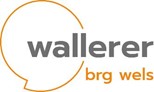 Die Gestaltung des Titelblatts einer vorwissenschaftlichen ArbeitBetreuer: xxxxxxeingereicht vonMax Mustermann8xWels, Februar 20xx